29.12.2018											         № 1444						г. СевероуральскО внесении изменений в муниципальную программу Североуральского городского округа «Развитие образования в Североуральском городском округе» на 2014 - 2020 годы, утверждённую постановлением Администрации Североуральского городского округа от 30.10.2013 № 1537В соответствии со статьей 29 Устава Североуральского городского округа, решениями Думы Североуральского городского округа от 31.10.2018 № 75 «О внесении изменений в Решение Думы Североуральского городского округа от 27.12.2017 года № 40 «О бюджете Североуральского городского округа на 2018 год и плановый период 2019-2020 годов», от 12.12.2018 № 82 «О внесении изменений в Решение Думы Североуральского городского округа от 27.12.2017 № 40 «О бюджете Североуральского городского округа на 2018 год и плановый период 2019-2020 годов», постановлениями Администрации Североуральского городского округа от 02.09.2013 № 1237 «Об утверждении Порядка формирования и реализации муниципальных программ Североуральского городского округа», от 31.07.2014 № 1055 «Об утверждении перечня муниципальных программ Североуральского городского округа» Администрация Североуральского городского округаПОСТАНОВЛЯЕТ:1. Внести в муниципальную программу Североуральского городского округа «Развитие образования в Североуральском городском округе» на 2014 – 2020 годы (далее - Программа), утверждённую постановлением Администрации Североуральского городского округа от 30.10.2013 № 1537, следующие изменения:1) в паспорте Программы раздел «Объёмы реализации муниципальной программы по годам реализации, тыс. руб.» изложить в следующей редакции:2) приложение № 2 к Программе «План мероприятий по выполнению муниципальной программы Североуральского городского округа «Развитие образования в Североуральском городском округе» на 2014-2020 годы» изложить в новой редакции (прилагается).2. Разместить настоящее постановление на официальном сайте Администрации Североуральского городского округа.Глава Североуральского городского округа					  В.П. Матюшенко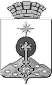 АДМИНИСТРАЦИЯ СЕВЕРОУРАЛЬСКОГО ГОРОДСКОГО ОКРУГАПОСТАНОВЛЕНИЕОбъемы реализации муниципальной программы по годам реализации, тыс. рублей2014201520162017201820192020Объемы реализации муниципальной программы по годам реализации, тыс. рублейместный бюджет315595,163323285,155237126,25960269760,65059300429,69000262120,90000267074,10000Объемы реализации муниципальной программы по годам реализации, тыс. рублейфедеральный бюджет13957,7752 441,4313911,700000,000000,000000,000000,00000Объемы реализации муниципальной программы по годам реализации, тыс. рублейобластной бюджет342548,800349910,351421700,90000411228,59000457201,64650380266,90000392642,20000внебюджетные источники35197,40038000,00041700,0000044200,0000044200,0044200,0000044200,00000Всего707299,138713636,937704438,85960725189,24059801831,33650686587,80000703916,30000